.WALKS FORWARD: RIGHT-LEFT-RIGHT; FORWARD-&-BACK; WALKS BACK: RIGHT, LEFT; BACK-&-FORWARDTOUCH/TWIST, STEP/TWIST, BEHIND-&-ACROSS: REPEATOptional styling: on counts 10 & 14 is a left knee hitch or the left foot 'hooked' behind right ankle & left knee twists to the rightFORWARD, LOCK, FORWARD-LOCK-FORWARD, LUNGE, RETURN, HIP-&-HIPACROSS, BACK, FORWARD-&-FORWARDREPEATR U Ready Freddy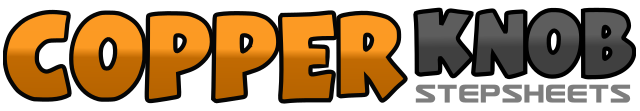 .......Compte:32Mur:4Niveau:.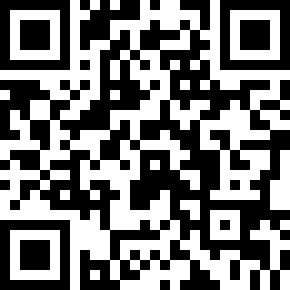 Chorégraphe:Michele Perron (CAN)Michele Perron (CAN)Michele Perron (CAN)Michele Perron (CAN)Michele Perron (CAN).Musique:I've Been Thinking About You - New LondonbeatI've Been Thinking About You - New LondonbeatI've Been Thinking About You - New LondonbeatI've Been Thinking About You - New LondonbeatI've Been Thinking About You - New Londonbeat........1-2-3Right step forward, left step forward, right step forward4&5Left step forward, right step back, left step back6-7Right step back, left step back8&9Right step back, left step forward, right step forward10Left touch across front of right (allow hips to twist to the right and shoulders face 1:00)11Left step across and behind right (allow hip to twist to the left and shoulders face 11:00)12&13Right step across and behind left, left step forward, right step forward and across front of left (allow 'twisting' action)14Left touch across front of right (allow hips to twist to the right and shoulders face 1:00)15Left step across and behind right (allow hip to twist to the left and shoulders face 11:00)16&17Right step across and behind left, left step forward, right step forward and across front of left (allow 'twisting' action)18-19Left step forward, right step forward behind left and to left side of left (allow shoulders to face 2:00)20&21Left step forward, right step forward behind left and to left side of left, left step forward (allow shoulders to face 2:00)22Right toe/ball step/lunge forward (bend right knee and face 12:00)23Left back/rock24&25Right toe/ball step to side right with right hip bump, hip bump to center, right step to side right with right hip bump26-27Left step forward and across front of right, right rock/step back28&29Cha-cha-cha with ¾ turn left (left step forward, right step beside left, left step forward)30-31Clap hands at left side of head, hold&32Clap hands twice at right waist (allow hips to twist left and right knee bends across front of left)